WebinarsMonday 18th May8am BST: Coach Logic: Coaches Coaching CoachesWith Edward Coughlan (Skill Acquisition Expert) via Zoom. Register here for free (https://t.co/o5Qbnw177d?amp=1)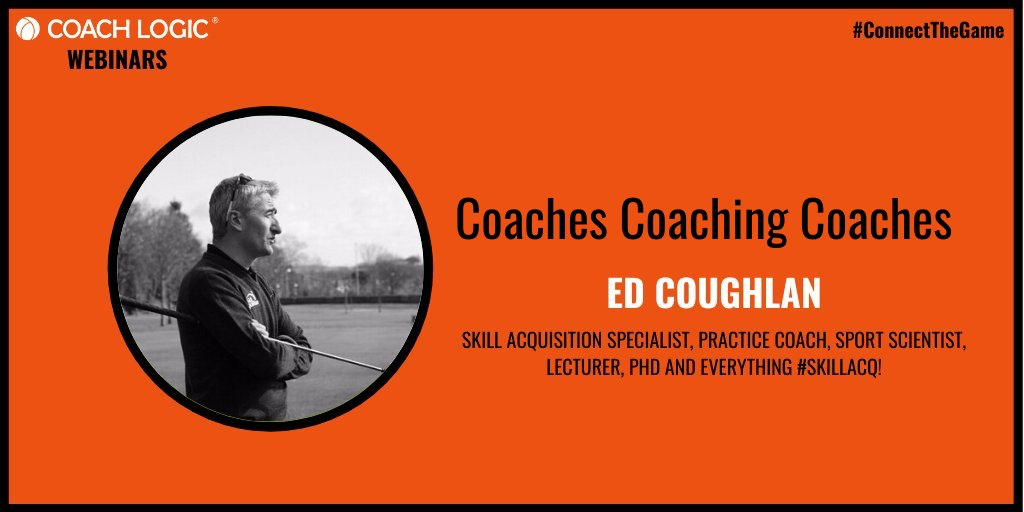 5pm BST:US Soccer: #SheBelieves Virtual Network: Build your ConfidenceHosted by Joan Kuhl (Author of “Dig Your Heels In”).(https://attendee.gotowebinar.com/register/7953736680332263440)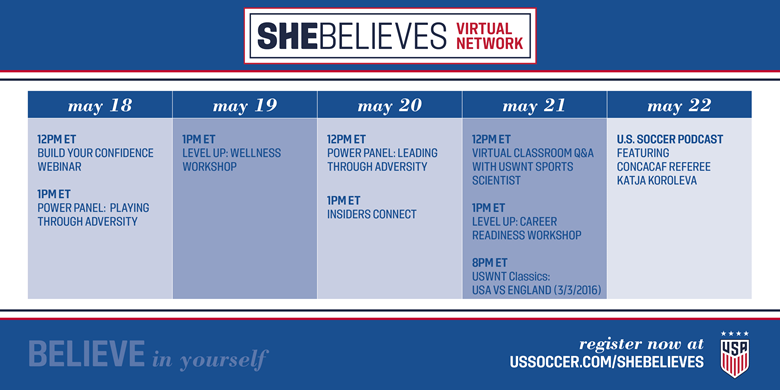 6pm BST:US Soccer: #SheBelieves Virtual Network - Playing through Adversity: The Athlete Perspective.Hosted by Jenny Taft (Fox Sports) with Crystal Dunn (US Soccer Women’s National Team Player), Lynn Williams (WNT Player), Melissa Stockwell and Abbey Weitzeil (Former WNT Player)Register here for free: (https://register.gotowebinar.com/register/1802834438576713488)7pm BST:Advanced Sprinting WebinarHosted by Kebba Tolbert (Harvard University Women’s Sprint Coach)Register here for $59: (http://tiny.cc/AdvancedSprintsKT…)7.30pm BST:Kildare GAA: S&C WorkshopRegister here for free: (https://forms.office.com/Pages/ResponsePage.aspx?id=hrxFrNSvpUKfwz6H4bd_zjI3NlW9Wp9Ggw6Wgc-U4ZpUQ05IUTU0UUlSRzJENElESzFKV1JaSVdSTC4u)7.30pm BST:Hockey Ireland: Developing TalentWith Dr Dave Passmore (DCU & Hockey Ireland) and Dr Aine MacNamara (Associate Prof, DCU).Register here for free: https://t.co/RiDsSf2IQP?amp=18pm BST:GAA: Hurling Goalkeeper WorkshopMartin Fogarty (National Hurling Development Manager).Register here for free:https://forms.office.com/Pages/ResponsePage.aspx?id=hrxFrNSvpUKfwz6H4bd_zt7yIXMZmCpLhPGC25EIp9ZUREFHVUQ1SjFUTlpQTFlJOU9FTTVFUkVPTi4uWebinarsTuesday 19th May5pm BST:US Soccer: #SheBelieves Virtual Network: Wellness WorkshopWith Lea Thoman (USWNT Sport Scientist), Ellie Maybury (USWNT Sport Scientist) and Laura McLane (USWNT Sport Scientist)Register here for free: (https://register.gotowebinar.com/register/3186761137156267024)7pm BST:Advanced Sprinting WebinarHosted by Kebba Tolbert (Harvard University Women’s Sprint Coach)Register here for $59: (http://tiny.cc/AdvancedSprintsKT…)7.30pm BST:GAA Learning Portal: Q&A SeriesWith Des Ryan (Head of Academy Sport Medicine and Sport Science Department, Arsenal FC)Register here for free: (https://learning.gaa.ie/gaacoachwebinar2020)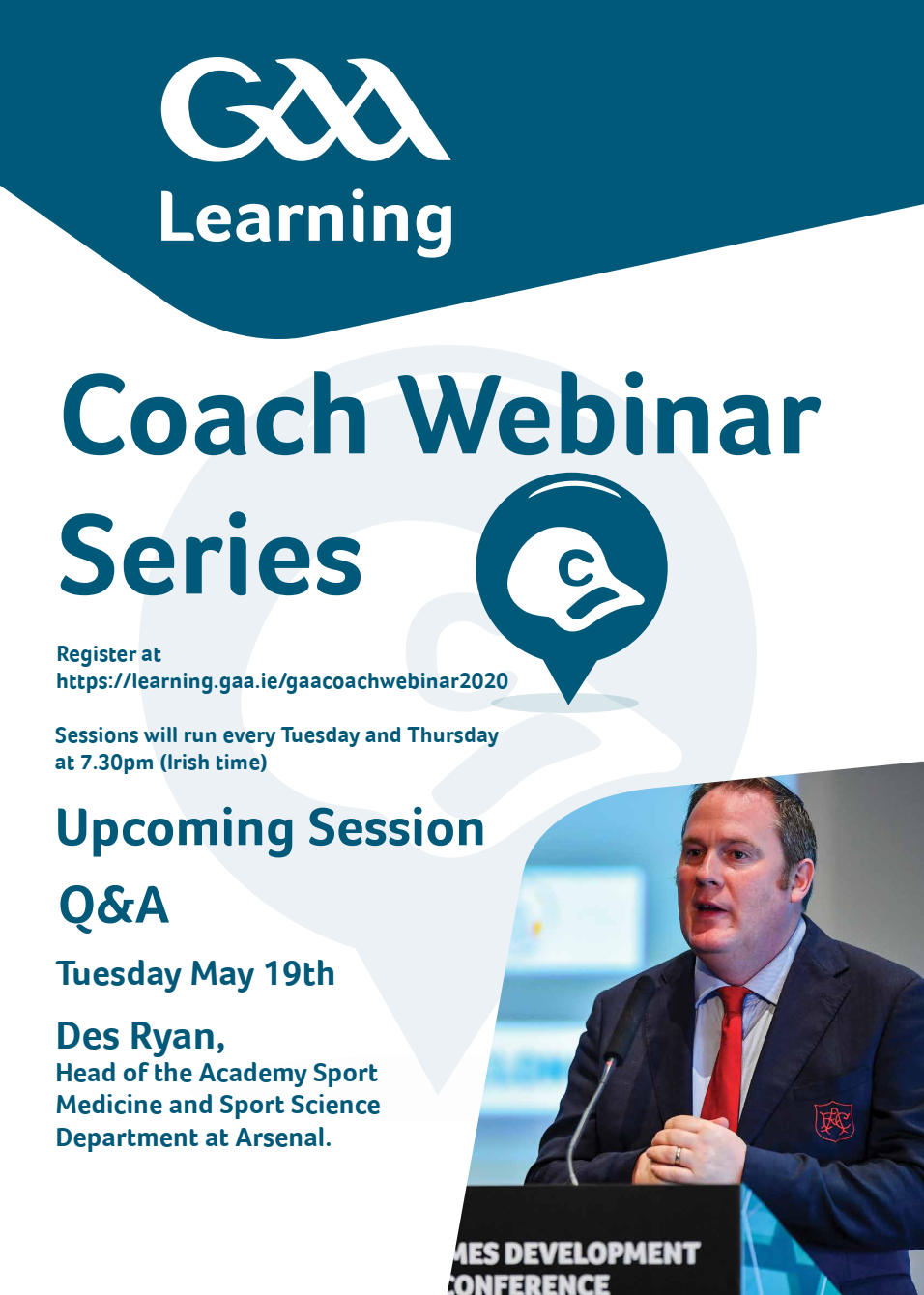 WebinarsWednesday 20th May:5pm BST:US Soccer: #SheBelieves Virtual Network: Leading through adversity; Industry LeadersWith Kate Margraf (USWNT General Manager)Register here for free: https://register.gotowebinar.com/register/31941619499226980008pm BST:Donegal GAA: Nutrition principles for training, recovery & performance in young athletesWith Dr Brendan Egan (Associate Professor, DCU) Register here for free: https://docs.google.com/forms/d/e/1FAIpQLSc2HmGpDhHiHLr-W985MPX-T7cNX5ML4h3ZyPNCeGOHtUySAg/viewformWebinarsThursday 21st May10am BST:St Marys University Twickenham: Performance Football Coaching WebinarWith:Chris Pocock (Lecturer, Sport & Exercise Psychology)Ben Bartlett (Head of Coaching, Fulham FC)Andrew Gillott (Senior Coach Developer, UK Coaching)Gerry Murphy (Coach & Development Manager, Leinster Rugby)Ben Knight (U9/U10 Phase Lead, Chelsea FC)Dan Parker (Performance Analyst, The FA)Sam Page (U11/12 Head Coach & Digital Player Dev Coach)Amy Price (Women's National Coach Dev, FA)Janie Frampton (Ceo, Sports Officials UK)Register here for free: https://stmarys.zoom.us/webinar/register/9015892052759/WN_5ACzMPnJRqy1a4CUVWaG9g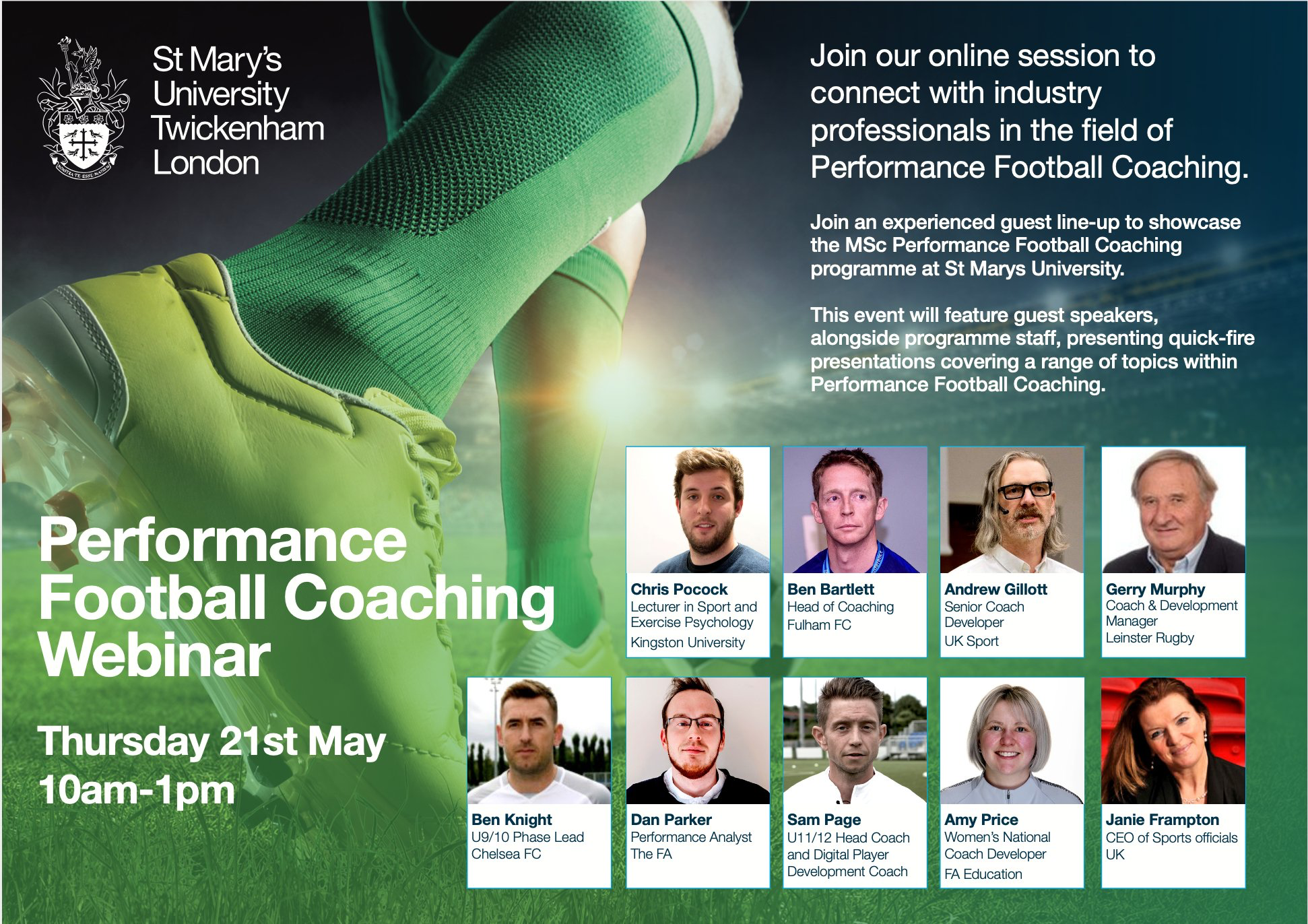 12pm BST:IRFU: Analytica 2020 In aid of Pieta House- Sports Analytics Conference Day 1Andy Farrell (Ireland Men's Head Coach)Paul Brand (Man United)Prof David SumpterColin Byrne (Pro Caddy)Rhodri Bown (Welsh Rugby Union)Meaghan Chaykas (Stathletes)Amber Luzar (GB Hockey)Mike Hughes (Insight Analysis)Kate Burke (RFU)Murray Kinsella (Journalist, The42.ie)Tom Savage (Three Red Kings)Jonny Cooper (Dublin GAA)Johnny Sexton (Ireland Men’s Captain)Register here for €30: https://www.eventbrite.ie/e/analytica-2020-tickets-105451343808?utm-medium=discovery&utm-campaign=social&utm-content=attendeeshare&utm-source=strongmail&utm-term=listing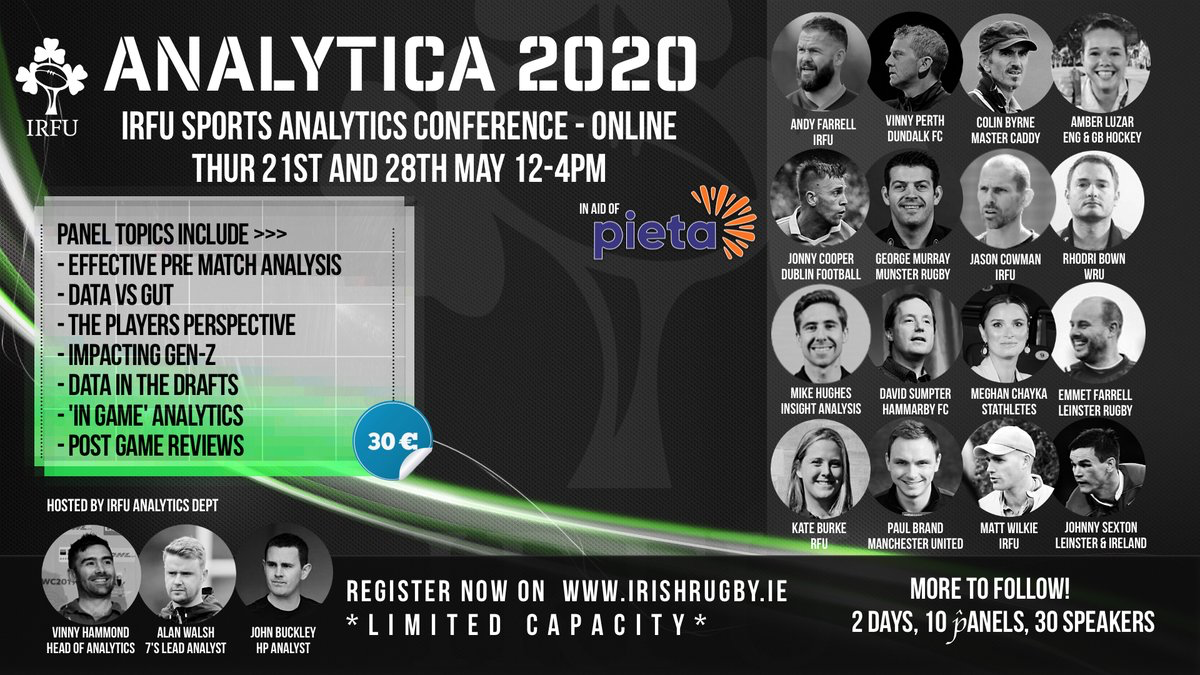 1pm BST:Athletics Ireland: Balancing the scales: The energy cost of trainingWith Sharon Madigan (Head of Performance Nutrition, Sport Ireland)Register here for free: https://eventmaster.ie/event/ebKCrKF8x5pm BST:US Soccer: #SheBelieves Virtual Network: Virtual Classroom Q&AWith Ellie Maybury (USWNT Head of High Performance)Register here for free:  https://ifthenshecan.nepris.com/Sessions/Session/Detail/725746pm BST:US Soccer: #SheBelieves Virtual Network: Career Readiness WorkshopWith Nataly De La Cruz (US Soccer Employee Experience Manager)Register here for free: https://attendee.gotowebinar.com/register/6449607335986107047pm BST:Leinster Rugby: Practical solutions to applying the Tactical Periodisation Model to RugbyWith Mike Ashford (Head Coach, University of Leeds), Brett Igoe (Assistant Coach, Leinster U18s) and Michael Ayers (Lecturer, St Marys University. Chelsea FC Academy Athletic Development Coach))Register here for free: https://t.co/LSjRO9oYGC?amp=17pm BST:UKSCA: Youth S&C RoundtableRhodri Lloyd (Cardiff Metro University), Ed Archer (Athlete Academy), Paudie Roche (Arsenal), James Baker (Aspire Academy), Graham Williams (Millfield School), Jamie Salter (York St John University)Register here for free: https://t.co/IIpYShhVSS?amp=17.30pm BST:GAA Learning Portal - Q&A SeriesCiaran Deely PhD (C) - Deely Sport ScienceRegister here for free: https://learning.gaa.ie/gaacoachwebinar20208pm BST:Athletics NI: Anaerobic Speed ReserveDr Gareth Sandford (University of British Colombia)Register here for free: https://athleticsni.org/News/Athletics-NI-News/Athletics-NI-Zoom-In-To-Coach-Development10:30pm BST:Apollo V2: The Aussie DanceJohn Quinn (Clinical Exercise Physiologist; Sports Performance & Sprints Coach), Darren Burgess (High Performance Manager, Melbourne FC), Paddy Steinfort (Performance Coach, Philadelphia 76ers & Boston Red Sox)Register here for free: https://zoom.us/webinar/register/WN_aCi1gw_RRYKj-KHw5-vx0QWebinarsFriday 22nd May3pm BST:MSA Ireland: Building an evidence-based youth football development programmeJorg van der Breggan & Jan Verbeek (Dutch FA)Register here for free: https://twitter.com/MSAIreland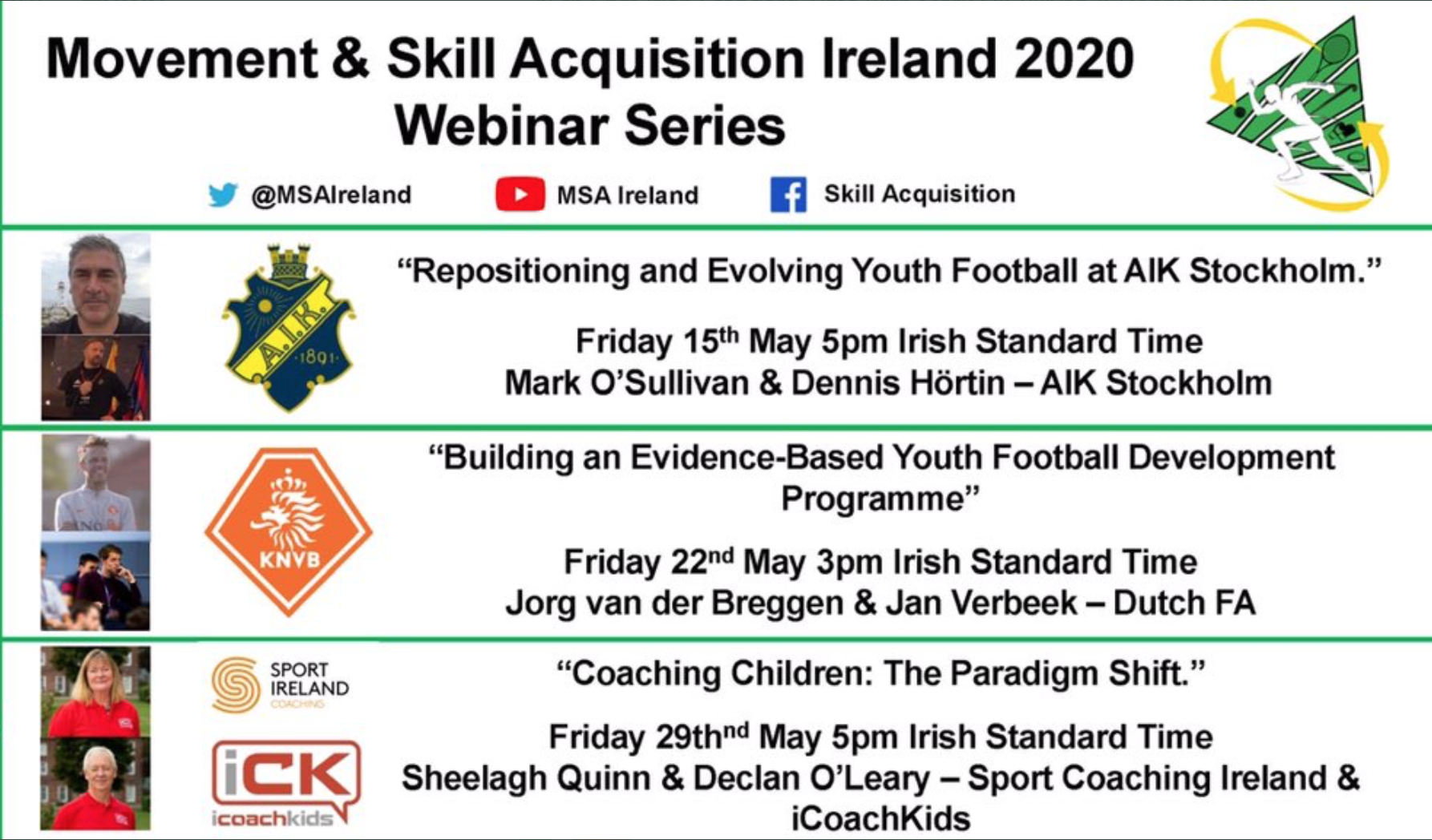 WebinarsSaturday 23rd May3pm BST:#LTADChats: Bridging the gap between research and practiceProf Ben Jones & Prof Kevin Till (Leeds Beckett)Register here for free: https://ironmanperformance.org/ltadchat-live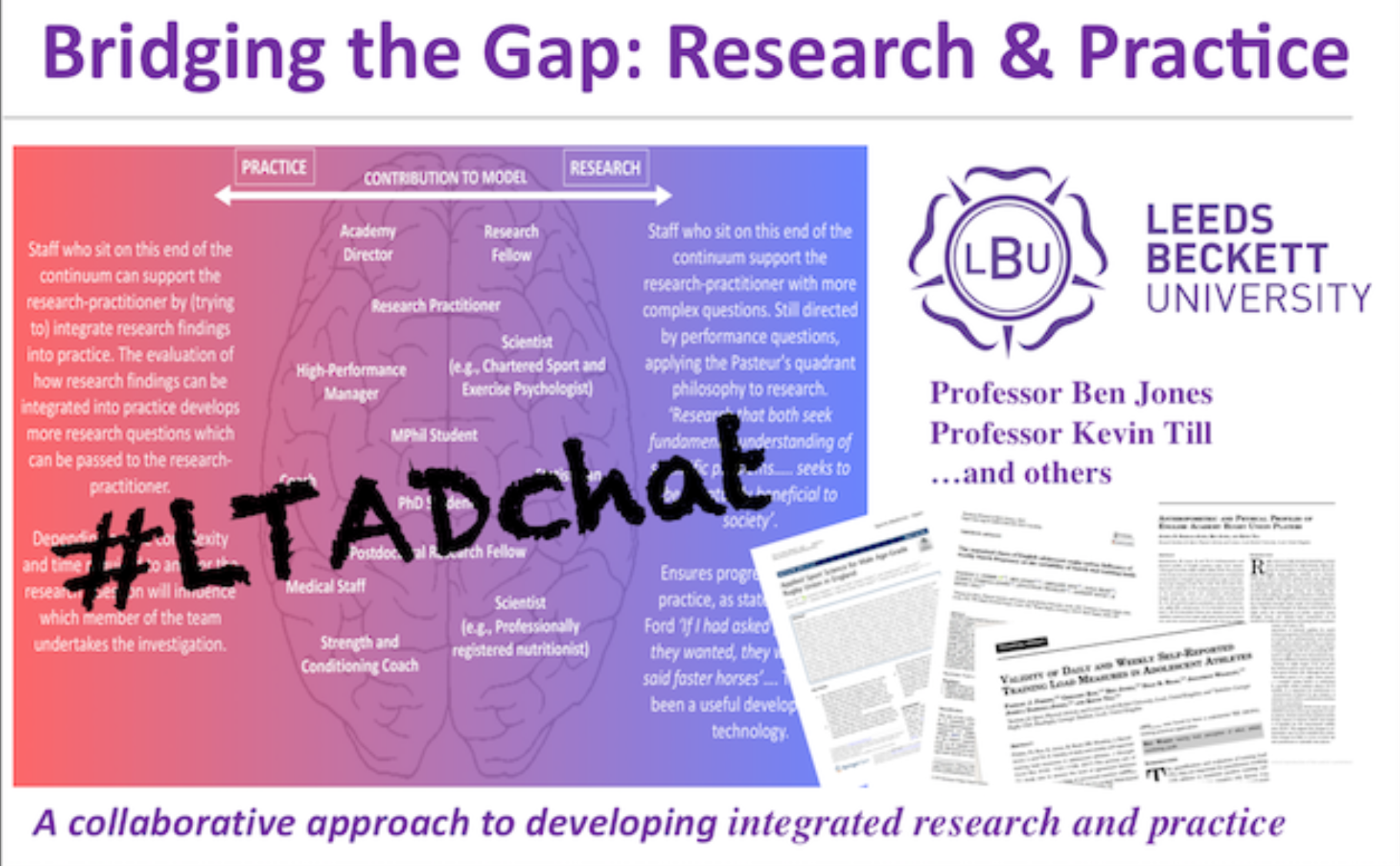 WebinarsSunday 24th May11pm GMT:The S&C Pathway 2020 Webinar: Career in S&C - Organised by Chris EpakisRon McKeefery (Fresno State Football - Assistant Athletic Director of Sports Performance)Dr. Adam Beard (Chicago Cubs - Director of High-Performance)Julian Jones (Australian Institute of Sport - Performance Service Manager)Jarrod Wade (South Sydney Rabbitohs - Head of High Performance)Kevin Geary (Bristol Bear - Head of Athletic Performance)Ryan Whitley (Brisbane Broncos - Strength and Power Coach)Dr. Michael Rennie (Sydney Swans - Conditioning Coach)Dr. Steve Kelly (Sydney Swans - Academy Head Strength and Conditioning Coach)Janina Strauts (Olympic Winter Institute of Australia - Physical Preparation Coach)Jack Milligan (South Sydney Rabbitohs - Strength and Power Coach)Kellyanne Redman (Brisbane Broncos - Assistant Strength Coach)Register here - https://www.eventbrite.com.au/e/the-sc-pathway-2020-international-webinar-series-i-tickets-94269922877